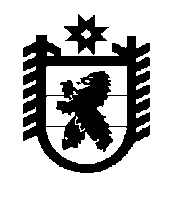      РЕСПУБЛИКА КАРЕЛИЯ        Администрация Лоухского муниципального района      ПОСТАНОВЛЕНИЕ  № 194     пгт. Лоухи                                                                                           31 августа 2015 годаО построении, внедрении и эксплуатации аппаратно-программного комплекса «Безопасный город» на территории Лоухского муниципального района	В соответствии  с Концепцией построения и развития  аппаратно-программного комплекса «Безопасный город», утвержденной распоряжением Правительства Российской Федерации от 3 декабря 2014года № 2446-р, Методическими рекомендациями МЧС России от 22 февраля 2015года № 2-4-87-12-14, и Планом построения ( развития), внедрения и эксплуатации аппаратно-программного комплекса «Безопасный город» на территории Республики Карелия, утверждённым Правительством Республики Карелия 13 мая 2015года, в целях организации и проведения мероприятий по построению, внедрению и развитию аппаратно-программного комплекса «Безопасный город» на территории Лоухского муниципального района, администрация Лоухского муниципального района                                                                 постановляет:Создать межведомственную  рабочую группу Лоухского муниципального района  по построению, внедрению и эксплуатации аппаратно-программного комплекса «Безопасный город» ( далее- АПК «Безопасный город») в составе, указанном в приложении 1.Организацию и координацию работ по построению ( развитию) и внедрению АПК «Безопасный город» возложить на созданную межведомственную группу.  3. Контроль исполнения настоящего постановления оставляю за собой.Глава Администрации Лоухскогомуниципального района                                                                                  А.И.Цехов